МІНІСТЕРСТВО ОСВІТИ І НАУКИ УКРАЇНИХЕРСОНСЬКИЙ ДЕРЖАВНИЙ АГРАРНО-ЕКОНОМІЧНИЙ УНІВЕРСИТЕТПРОГРАМАТВОРЧОГО КОНКУРСУдля вступу на здобуття ступеня вищої освіти «Бакалавр» на базі повної загальної середньої освітизі спеціальності 022 «Дизайн»Кропивницький – 2022ВСТУППрограма творчого конкурсу за освітньо-професійною програмою підготовки фахівців зі спеціальності 022 «Дизайн» передбачає  проведення дистанційного випробування з живопису. Завдання спрямоване виявити навички об’ємно-просторового мислення та вміння роботи з кольором. Випробування проходить на основі zoom-платформи та виконується  протягом 60 хвилин.Завдання творчого конкурсу розроблено з метою виявлення у вступників здібностей та вмінь, необхідних для успішної діяльності у галузі дизайну. Максимальна оцінка становить 200 балів. Мінімальний рівень вимог до виконання завдань складає  від 100 балів.Вступне випробування з живописуЗавдання складено з метою виявити здібності до створення колористичних гармоній реалістичного зображення предметів натюрморту. А саме: вміння визначити оптимальну насиченість кольору на зображувальній площині, врахувати світлотіньову градацію тону та  живописну матеріальність фактури предметів.Завдання передбачає створення живописного натюрморту з предметів побуту, овочів та фруктів на тлі монохромної драперії.  Техніка виконання натюрморту обмежена водяними фарбами: акварель чи гуаш. Виконання завдання фіксує здібності абітурієнта до компонування зображення на листі та відчуття кольорової палітри наданого натюрморту. Вирішення задач живопису спирається на знання закономірностей кольорових гармоній, правил побудови повітряної перспективи, навички передачі пропорцій натурних предметів та їх тонально-фактурних рішень. Узагальнення тональних та кольорових співвідношень складових натюрморту віддзеркалює вміння передати колористичну узгодженість просторових планів натюрморту. Завдання виконується на проштампованому аркуші акварельного паперу формату А3. На виконання завдання відводиться 60 хвилин. Порядок оцінювання результатів творчого конкурсуЖивопис Якість виконання завдання визначається за окремими складовими роботи, максимальна оцінка яких наведена у таблиці: Угрупування балів за шкалою віддзеркалює якісний рівень виконання роботи:За результатами творчого випробування вступники, які в своїх роботах допустили  незначні похибки не більше, роботи яких оцінено у 100 балів  і більше допускаються до участі у конкурсі.Не рекомендуються до участі в конкурсі вступники, які в своїх роботах допустили значні похибки по всіх пунктах оцінювання і роботи яких оцінено нижче 100 балів за 200-бальною шкалою. Загальні та спеціальні вимоги до здібностей та компетентностей вступниківДля успішної участі у творчому конкурсі акцентовано наступні вимоги до загального рівня підготовки вступника, а також, - його творчого потенціалу та схильності до дизайну:- грамотність побудови об’ємно-просторової композиції з натурних предметів натюрморту; - знання закономірностей формування кольорових гармоній натюрморту, правил побудови об’ємів у повітряній перспективі при створені художньої узгодженості просторових планів композиції; - навички ілюзорної передачі об’ємів з дотриманням тональних відношень, створення світлотіньових рефлексів, власних та падаючих тіней технікою відмивки (акварель, гуаш); - вміння врівноваженого заповнення листа, визначив доцільність обрання горизонтального чи вертикального формату відносно засад композиційного замислу.Рекомендований перелік джерелДля підготовки вступника до участі у творчому конкурсу бажано ознайомитися зі вказаними матеріалами:Клименюк Т.М. Креслення, рисунок, композиція. Навчальний посібник. Львів: Видавництво Львівської політехніки, 2018. 300 с.Кириченко М.А., Кириченко І.М. Основи образотворчої грамоти. - К.: Вища школа, 2002.Основи об’ємно-просторової композиції  Навчальний посібник / Ю. В. Ідак, Т. М. Клименюк, О. Й. Лясковський. Львів: Видавництво Львівської політехніки, 2014. 212 с.Шпак В.О. Основи живопису. Акварель. Навчальний посібник. – Київ, 2013.Зразок завдання з живопису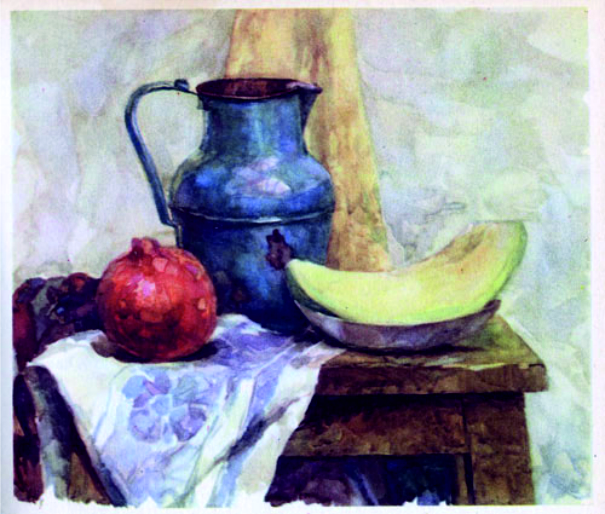 Структурні складові поясненняБали Компоновка формату Раціональне компонування зображувальних елементів, дотримуючись загальної збалансованості заповнення формату40Пропорціональністьпобудови натурних предметів Збереження пропорційних відношень предметів натюрморту в умовах перспективного скорочення40Тонально-просторова розробка форми Світло-тональна розробка просторових форми предметів та планів натюрморту 40Тонально-фактурне рішення матеріалу Матеріальність зображення фактур та деталей першого плану натюрморту 20Колористичне узагальнення живописуУзгоджена плановість зображень натюрморту  за ступенем контрастності, тональної насиченості та деталізації60шкала оцінюванняякісна характеристика роботиоцінка>100робота не відповідає вимогамНезадовільно100-139в роботі допущені незначні помилкиЗадовільно140-169робота в основному відповідає вимогамДобре170-200робота повністю відповідає вимогамВідмінно